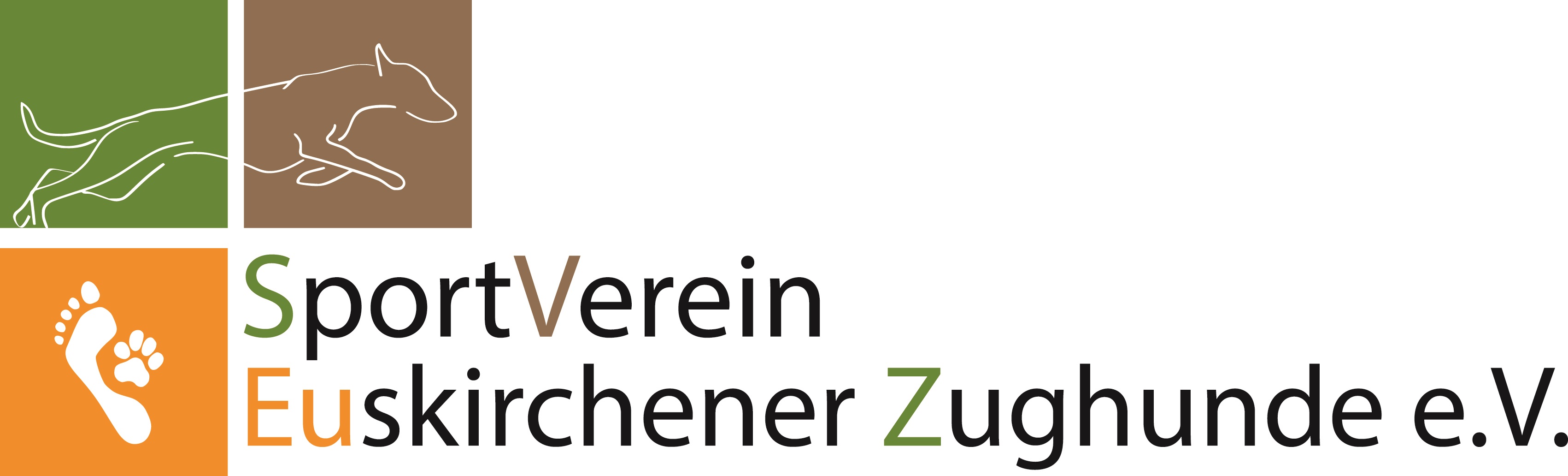 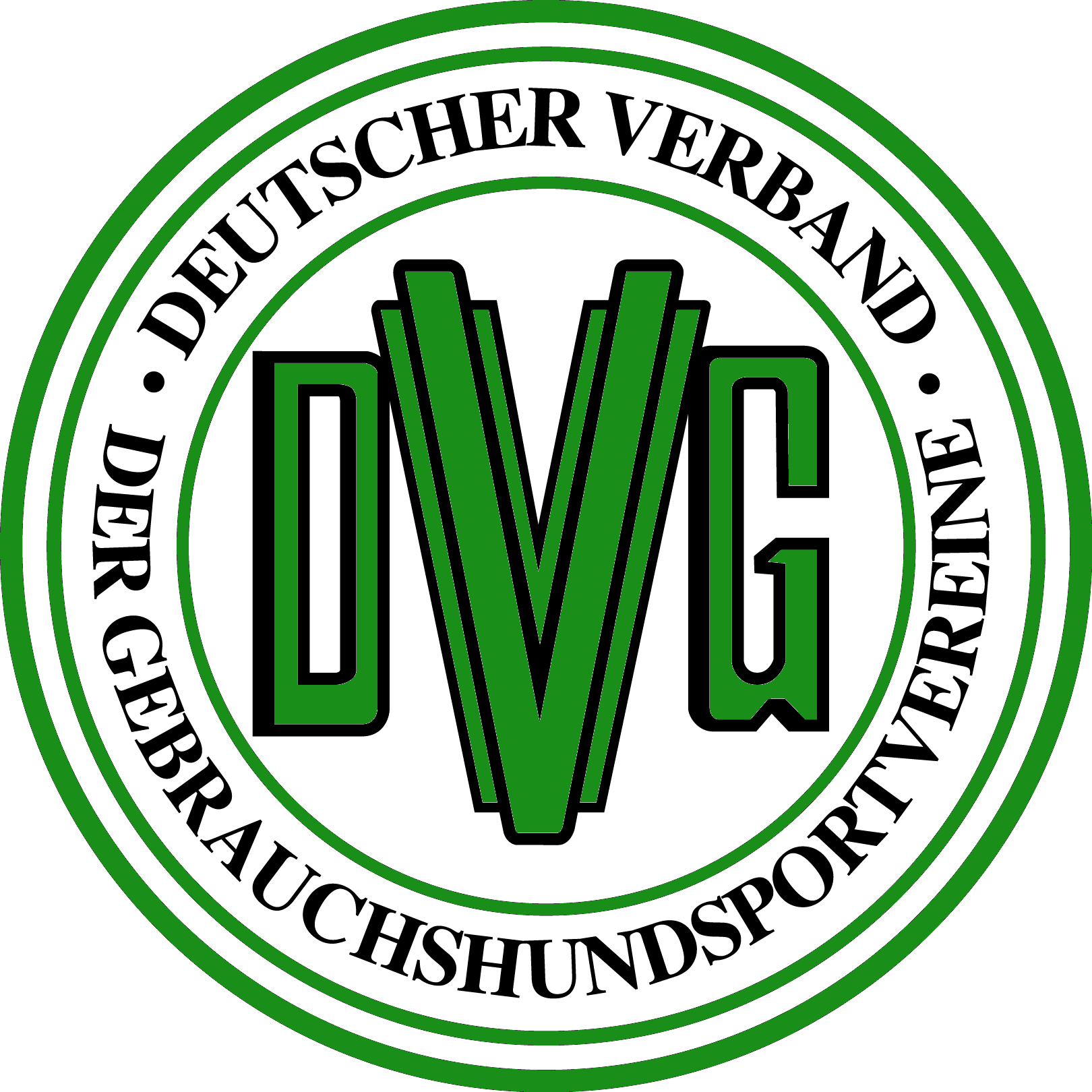 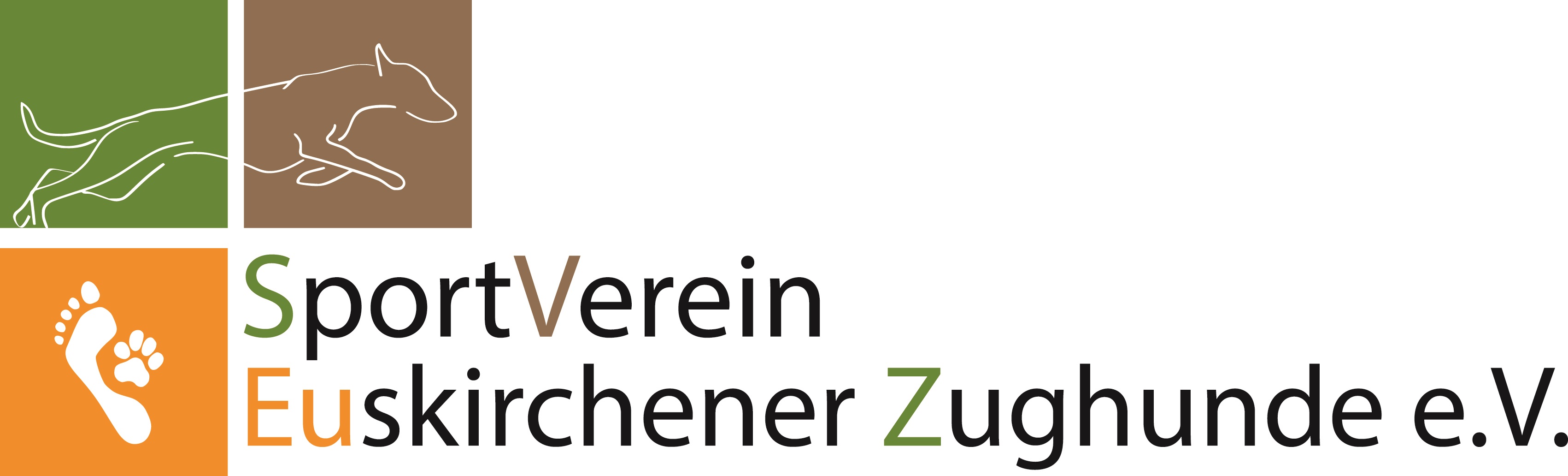 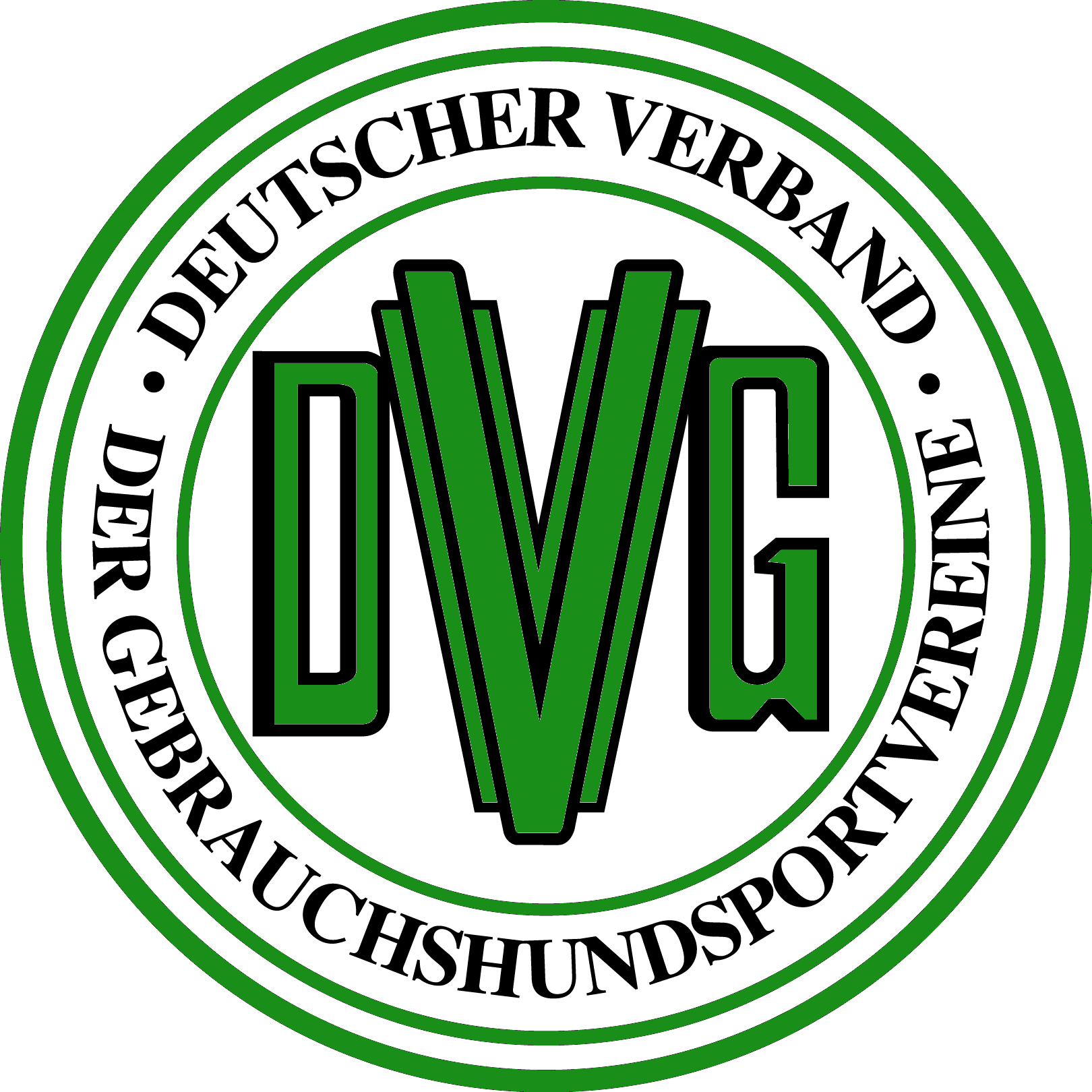 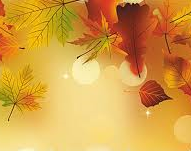 AusschreibungVeranstalter 			Sportverein Euskirchener Zughunde.e.V.Veranstaltungsort:		53881 EuskirchenAnreise:			18.-20.10.2019 (Anreise Freitag 18.10.2019 ab 15:00 Uhr möglich)Rennrichter:			Willibert HeinrichsRennregeln:			Gemäß VDH PO Canicross/THSKategorien:			Canicross (short -, mid-, long-Distance)
					Bikejöring
					Scooter 1 und 2 Hunde
					Geländelauf 2000 m und 5000 m					Walking, Nordic-Walking sowie Dogtrekking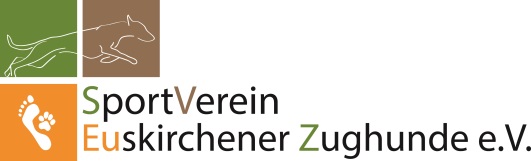 Strecken:				ca. 2, 3, 5, 8 und Dogtrekking ca. 30 km
                                                  (befestigte Waldwege)					Anmeldung:			erfolgt über Meldesystem ‚SportzeitKosten:				20 € Einzelstart
					30 € Mehrfachstarter
					für Mitglieder des DVG oder einem im VDH organisierten Verband 30 € Einzelstart 
          40 € Mehrfachstarter
  	 für Nicht-Mitglieder des DVG oder einem im VDH organisierten Verband						15 € Walker und Nordic Walker
	mit und ohne HundKinder bis 12 Jahre kostenlos
	Jugendliche ab 13 bis 18 Jahre zahlen 5 €
         Sonstiges:			Kinder ab 8 Jahre dürfen am Canicross teilnehmen
					Kinder ab 14 Jahre Scooterjöring					Helm und Handschuhpflicht bei allen Klassen					außer Canicross und DogtrekkingDen Anweisungen des Sicherheits- und Einweisungs-Personals ist unbedingt Folge zu leisten.Hunde sind grundsätzlich an der Leine zu führen.Hundekot und Müll ist in die entsprechenden Behälter zu entsorgen.Von 22:00 – 7:00 Uhr Nachtruhe ist einzuhaltenMit der Anmeldung werden die Bedingungen der Ausschreibung angenommen. 
Der Aufnahme von Bild, Video oder anderen Medien wird mit der Anmeldung zugestimmt.Wir wünschen allen Teilnehmenden eine gute Anreise und ein erfolgreiches Rennen.Cup AusschreibungDer Eifel CaniX Cup ist eine 2 tägige Veranstaltung. Darüber hinaus werden in den einzelnen Kategorien die besten männlichen und weiblichen Teilnehmer nach Altersklassen ausgezeichnet. Gewinner/Gewinnerin des Cups in der jeweiligen Kategorie (m/w) ist der-/diejenige welche an beiden Tagen in der entsprechenden Kategorie das beste Ergebnis erzielt hat.Es winken hochwertige Sachpreise.HundeEs dürfen alle gesunden Hunde (ohne Rasseeinschränkung) am Canicross/Geländelauf (ab 12 Monate) und Bike-/Scooterjöring (ab 18 Monate) teilnehmen.Für jeden teilnehmenden Hund müssen eine gültige Tollwutimpfung (Impfpass) und ein aktueller Versicherungsschutz vorhanden sein.Unverträgliche Hunde, dürfen mit einem geeigneten Maulkorb starten. Bitte dies bei der Anmeldung oder bei der Startnummernausgabe angeben, weil diese Hunde in einem separaten Starterfeld gestartet werden.Hündinnen in der Hitze dürfen nicht starten.Hunde dürfen in zwei unterschiedlichen (Lauf-/Fahr) Disziplinen starten:
z.B.: Canicross/Geländelauf 5 km und Bikejöring 5 km mit demselben Hund.
          Canicross 8 km und Scooterjöring 3 km mit demselben Hund.Nicht erlaubt: Bikejöring 5 km und Scooterjöring 3 km mit demselben Hund.Konsequenzen bei Regelverstößen:Verstoß gegen die Leinenpflicht: DisqualifikationBefahrung des Trails außerhalb des Rennens: DisqualifikationNichtbeachtung der Pflichtausrüstung: DisqualifikationVerstoß gegen Tierschutzverordnung: DisqualifikationMutwillige Manipulation des Trails: DisqualifikationKinderKinder dürfen ab 8 Jahren im Canicross starten; ab 14 Jahren im Scooterjöring. Bikejöring ab 18 Jahren.AusstattungTeilnehmen darf nur, wer die entsprechende Ausrüstung für seine Kategorie hat:Zug-Geschirr, Zugleine (2 m) mit Ruckdämpfer, Laufgürtel beim Canicross/Geländelauf, Zug-Geschirr, Zugleine (2 m) mit Ruckdämpfer, Bikeantenne, Helm und Handschuhe, optional eine Schutzbrille beim Bikejöring Zug-Geschirr, Zugleine (2 m) mit Ruckdämpfer, Bikeantenne, Helm und Handschuhe, optional eine Schutzbrille beim Scooterjöring Walk-/Nordic Walk und Dogtrekking – auch hier ist ein Zuggeschirr, eine Zugleine mit Ruckdämpfer Pflicht.Kategorien Canicross 3 km (short) 5 km  (mid) und 8 km (long)Kinder- und Funlauf 2 kmBikejöring 3 km und 5 km Scooterjöring (1 und 2 Hunde) 3 km und 5 kmGeländelauf 2000 m, 3000 m und 5000 mWalken/Nordic Walken mit und ohne Hund 5 km und 8 kmAnreise/CampingDie Anreise kann bereits am Freitag ab 15:00 Uhr erfolgen. 
Bitte bei der Anmeldung (Kommentarfeld) mitteilen ob die Anreise mit Zelt, Wohnwagen oder Wohnmobil erfolgt. Ummeldung/Änderung
Ummeldung kann nur mit Genehmigung des Veranstalters durchgeführt werden. Änderungen sind dem Veranstalter umgehend mitzuteilen. Bei Nichtteilnahme erfolgt keine Rückerstattung des gezahlten Teilnehmerentgeltes.Es gibt Getränke-, Verpflegungs- und Verkaufs- und Infostände vor Ort, sowie Toiletten und Wasserversorgung. Stromversorgung kann nicht angeboten werden.ABLAUF:Anreise am Freitag ab 15:00 Uhr Startnummernausgabe: Freitag ab 17:00 Uhr oder Samstag ab 07:30 UhrStart der Dogtrekking Tour am Samstag	 08:30 UhrStart Bikejöring: 					 09:30 Uhr Start Scooterjöring: Start Canicross/Geländelauf 			3 km
							5 km							8 kmSonntag, 						08.00 UhrStart Bikejöring: 					08:30 Uhr Start Scooterjöring: Start Canicross/Geländelauf 			3 km
							5 km							8 kmStart Walk/Nordic WalkStart Kinder und Fun-LaufDer Veranstalter behält sich vor, Strecken zu verändern/verkürzen bei entsprechenden Witterungsverhältnissen.Die Siegerehrung erfolgt unmittelbar nach Beendigung des letzten Wettkampfes.Zeitnahme und Start: Gestartet wird einzeln (jeweils ein Mensch-Hund-Team) und im Minutentakt. Die Zeitnahme erfolgt elektronisch über einen Transponder und wird zusätzlich von einem qualifizierten Rennrichter überwacht.Aushang:Es wird eine offizielle Aushangtafel im Startbereich geben mit folgenden Hinweisen: Notfallnummern (Tierarzt, Rennleitung) sowie Ansprechpartnern, Zeitablauf der Veranstaltung, Strecken, Reglement, Teilnehmerliste, eventuelle Veränderungen, Ergebnisse (nach dem Eintreffen des letzten Teilnehmers und Freigabe durch den Rennrichter).HaftungsausschlussMit meiner Anmeldung zum Eifel CaniX Cup erkläre ich, dass ich auf eigene Verantwortung und eigene Gefahr starte.Weiterhin erkläre ich, dass ich an der Veranstaltung auf eigenes Risiko teilnehme, dass ich im Falle von Schädigungen keinen Anspruch gegenüber dem Veranstalter habe und dass ich ausreichend gegen Unfälle und Haftpflichtfälle versichert bin. Gleiches gilt für meinen Hund/e.Ich erkläre hiermit mein Einverständnis damit, dass die von mir im Zusammenhang mit meiner Teilnahme gemachten Fotos, Filmaufnahmen und Interviews in Internet, Fernsehen, Rundfunk, Büchern, Werbung, Filmen, Videokassetten, DVDs usw. zu Werbezwecken ohne Vergütungsansprüche meinerseits genutzt, verbreitet und veröffentlicht werden dürfen.Ich bin damit einverstanden, dass mein Name in Ergebnislisten veröffentlicht und im Rahmen der Berichterstattung genutzt wird.Des Weiteren versichere ich hiermit, dass mein angegebenes Geburtsdatum und alle weiteren von mir angegebenen Daten zutreffend sind.Ich versichere, meine Startnummer an keine andere Person weiterzugeben. Mir ist bekannt, dass das Tragen von nicht gut sichtbaren Startnummern, das Nichteinhalten der markierten Strecke sowie das Umlaufen von Hindernissen zur Disqualifikation führt.Der Veranstalter übernimmt keinerlei Haftung für den Verlust von Garderobe und Wertgegenständen, bzw. Beschädigungen an Autos, Wohnwagen, Zelten oder Campern.Bei Abholung der Startunterlagen hat sich der Teilnehmer durch gültigen Personalausweis oder Reisepass auszuweisen.Ich habe den gesamten Text der Ausschreibung zur Veranstaltung des Eifel CaniX Cup auf mit allen Gefahrenhinweisen gewissenhaft gelesen und akzeptiere ihn mit meiner Anmeldung.Ich erkenne mit Anmeldung zur Laufveranstaltung, Betreten des Veranstaltungsgeländes und der Teilnahme am Eifel CaniX Cup folgenden Haftungsausschluss an:Der Veranstalter beabsichtigt die Veranstaltung bei jeder Wetterlage durchzuführen. Ist der Veranstalter aufgrund höherer Gewalt oder zum Schutz von Leib und Leben der Teilnehmer, Dritten und seinen Erfüllungs- oder Verrichtungsgehilfen berechtigt oder aufgrund behördlicher Anordnung verpflichtet von der Durchführung der Veranstaltung im Gesamten oder teilweise abzusehen oder die Durchführung ganz oder teilweise anders zu verändern, so steht keine Schadensersatzpflicht des Veranstalters gegenüber dem Teilnehmer.Der Veranstalter weist ausdrücklich darauf hin, dass die Veranstaltung Anforderungen an die sportliche Ausdauer- und Leistungsfähigkeit stellt. Dem Teilnehmer ist bewusst, dass er sich auf Grund der Witterung und Art der Laufveranstaltung Gefahren aussetzt.Der Veranstalter übernimmt keine Haftung für gesundheitliche Risiken des Teilnehmers im Zusammenhang mit der Teilnahme an Laufveranstaltungen. Es obliegt dem Teilnehmer, seinen Gesundheitszustand vorher zu überprüfen.Der Teilnehmer erklärt mit seinem Teilnahmeantrag, dass er gesund ist und sein Trainingszustand für eine belastende Veranstaltung ausreichend ist. Der Teilnehmer erklärt sich darüber hinaus damit einverstanden, dass ihn der Veranstalter von der Veranstaltung ausschließt, wenn der Teilnehmer durch seinen körperlichen Zustand sich selbst oder andere Teilnehmer oder Dritte gesundheitlich gefährdet. Dies kann auch während der Laufveranstaltung durch das Streckenpersonal oder Sanitäter erfolgen.Der Teilnehmer erklärt sich damit einverstanden, dass der Veranstalter oder seine Vertreter und Beauftragten nicht für Schäden und Verletzungen jeder Art haften, die durch die Teilnahme an der Veranstaltung entstanden sind oder entstehen können. Dies gilt jedoch nicht, wenn Schäden durch vorsätzliche oder grob fahrlässige Pflichtverletzung des Veranstalters, seiner Vertreter und Beauftragen entstanden sind. Die vorstehenden Haftungsbeschränkungen erstrecken sich auch auf die persönliche Schadenersatzhaftung der Vertreter, Erfüllungsgehilfen und Dritten, derer sich der Veranstalter im Zusammenhang mit der Durchführung der Veranstaltung bedient bzw. mit denen er zu diesem Zweck vertraglich verbunden ist. Dieser Haftungsausschluss gilt auch für die Sponsoren der Veranstaltung, die Organisatoren und die  Eigentümer/Besitzer/Pächter privater Wege/Flächen bzw. deren Vertreter. Dies gilt auch für denDarüber hinaus erkennt der Teilnehmer an, dass der Veranstalter, seine Vertreter und Beauftragten nicht für solche Schäden einzustehen hat, die ein anderer Teilnehmer verursacht. Die Teilnehmer haften stattdessen untereinander für vorsätzliche und grob fahrlässig verursachte Schäden. Die Haftung ist in solchen Fällen ebenfalls auf Vorsatz oder grobe Fahrlässigkeit beschränkt.Soweit keine vorsätzliche Pflichtverletzung angelastet wird, ist der Anspruch auf Schadenersatz dem Grunde und der Höhe nach auf den vorhersehbaren, typischerweise eintretenden Schaden begrenzt.Der Veranstalter übernimmt keine Haftung für unentgeltlich verwahrte Gegenstände des Teilnehmers.Sollten einzelne Bestimmungen der obigen allgemeinen Startbedingungen oder des Haftungsausschlusses unwirksam sein oder werden, so bleiben die übrigen Bestimmungen hiervon unberührt.
DatenschutzerklärungWir nehmen den Schutz Eurer personenbezogenen Daten sehr ernst. Die Beachtung der Bestimmungen des Bundesdatenschutzgesetzes ist für uns eine Selbstverständlichkeit. Wir möchten, dass Ihr wisst, wann wir welche Daten erheben und wie wir sie verwenden. Wir haben technische und organisatorische Maßnahmen getroffen, die sicherstellen, dass die Vorschriften über den Datenschutz sowohl von uns als auch von uns beauftragten externen Dienstleistern beachtet werden.Personenbezogene DatenDarunter fallen Informationen wie z. B. Euer echter Name, Eure Anschrift, Eure E-Mail-Adresse und Eure Telefonnummer. Pseudonymisierte Daten wie IP-Adressen oder Werbe-Cookies auf Eurem Endgerät samt darin gespeicherter Daten sind ebenso personenbezogene Daten. Allgemein ausgedrückt sind personenbezogene Daten Einzelangaben über persönliche oder sachliche Verhältnisse einer bestimmten oder bestimmbaren natürlichen Person. Statistische Informationen, die mit Ihnen weder direkt noch indirekt in Verbindung gebracht werden können – wie z. B. die Beliebtheit einzelner Webseiten unseres Angebots oder die Anzahl der Nutzer einer Seite – sind keine personenbezogenen Daten.Erhebung, Verarbeitung und Weitergabe persönlicher Daten Um Veranstaltungen professionell durchführen zu können und einen guten Anmeldeprozess anbieten zu können, benötigen wir verschiedene Daten unserer Kunden. Wir speichern und nutzen die Informationen, die Ihr uns durch Nutzung unseres Angebots zur Verfügung stellt. Die Sicherheit unserer Teilnehmerinnen und Teilnehmer, Vertrauen und Transparenz sind uns wichtig. Deshalb müssen Eure Anmeldedaten der Wahrheit entsprechen.Folgende Daten werden für die Teilnahme am Lauf über unseren Partner Teamsoft-Sportzeit abgefragt:- Vorname & Name- E-Mail Adresse- Adresse- Telefonnummer- Geburtsdatum- Angaben zum Hund (Name, Geb.datum usw.)Es ist in den Formularen gekennzeichnet, welche Daten zur Durchführung der jeweiligen Buchung zwingend erforderlich sind. Ohne Angabe dieser Daten ist die Anmeldung nicht möglich. Um die Übertragung der Daten sicher zu gestalten, werden diese über eine gesicherte SSL Verbindung übermittelt. Wir haben mit Teamsoft-Sportzeit eine Datenverarbeitungsvereinbarung getroffen und achten darauf, dass Eure Daten auch dort entsprechend der gesetzlichen Vorgaben verarbeitet werden.Wir verwenden diese Daten um mit Euch ein Vertragsverhältnis zu begründen, inhaltlich auszugestalten, zu ändern oder zu beenden, um unsere vertraglichen Verpflichtungen zu erfüllen und um Euch zu kontaktieren, sofern von Euch gewünscht oder im Rahmen des Vertragsverhältnisses erforderlich oder gesetzlich gestattet.Ihr stellt uns die Daten auf Grundlage des Vertragsverhältnisses mit uns zur Verfügung. Wir verwenden Eure Daten gemäß Art. 6 Abs. 1b DSGVO ausschließlich zu folgenden Zwecken:- Anmeldung zur Teilnahme als Läufer oder Volunteer am Max Buddels Fun-Lauf- Beantwortung von Fragen, die sich an uns richten- Um Informationen über Änderungen der AGB, Datenschutz oder zum angemeldet Lauf betreffendzuzusenden.Wenn Ihr uns Mitteilungen schickt, speichern wir auch diese Nachrichten.Wir werden Eure Daten an Dritte in dem Umfang übermitteln, wie dies zur Erfüllung des Vertrages mit Euch erforderlich ist oder um vorvertragliche Anfragen zu beantworten (Art. 6 Abs. 1 lit. b. DSGVO). Wir speichern die Angaben von Teilnehmerinnen und Teilnehmern sowie Volunteers für einen Zeitraum von zehn Jahren ab der letzten Teilnahme. Die Frist beginnt mit Ablauf des aktuellen Kalenderjahres.Die nach Handels- und Steuerrecht erforderlichen Informationen bewahren wir für die gesetzlich bestimmten Zeiträume (regelmäßig zehn Jahre ab Rechnungslegung) auf. Diese Aufbewahrungspflichten betreffen regelmäßig abrechnungsrelevante Daten und die damit verknüpften Stammdaten. Wir sind zudem gesetzlich verpflichtet, auf Anfrage bestimmten öffentlichen Stellen Auskunft zu erteilen. Dies sind z.B.  Strafverfolgungsbehörden, Behörden, die bußgeldbewährte Ordnungswidrigkeiten verfolgen, und die Finanzbehörden. Eine Offenlegung von Daten erfolgt insoweit gemäß Art. 6 Abs. 1c DSGVO.SicherheitWir haben technische und organisatorische Sicherheitsmaßnahmen getroffen, um Eure personenbezogenen Daten vor Verlust, Zerstörung, Manipulation und unberechtigtem Zugriff zu schützen. Alle an der Datenverarbeitung beteiligten Personen sind zur Einhaltung des Bundesdatenschutzgesetzes und anderer datenschutzrelevanter Gesetze und den vertraulichen Umgang mit personenbezogenen Daten verpflichtet. Im Falle der Erhebung und Verarbeitung persönlicher Daten werden die Informationen in verschlüsselter Form übertragen, um einem Missbrauch der Daten durch Dritte vorzubeugen. Unsere Sicherungsmaßnahmen werden entsprechend der technologischen Entwicklung fortlaufend überarbeitet.Änderung unserer DatenschutzbestimmungenWir behalten uns das Recht vor, unsere Sicherheits- und Datenschutzmaßnahmen zu verändern, soweit dies wegen der technischen Entwicklung erforderlich wird. In diesen Fällen werden wir auch unsere Hinweise zum Datenschutz entsprechend anpassen. Bitte beachtet daher die jeweils aktuelle Version unserer Datenschutzerklärung.AuskunftsrechtIhr könnt jederzeit Auskunft über die von uns über Euch gespeicherten Daten bekommen. Bei Bedarf sendet uns bitte eine E-Mail an info@euskirchener-zughunde.de .WiderspruchsrechtWeiterhin könnt Ihr jederzeit Eure Zustimmung zur Erhebung, Verarbeitung und Nutzung Eurer personenbezogenen Daten durch uns widerrufen. Bei Bedarf sendet uns bitte eine E-Mail an info@euskirchener-zughunde.de.Fragen, Anregungen, BeschwerdenWenn Ihr Anregungen, Beschwerden oder Fragen zu unseren Hinweisen zum Datenschutz oder zur Verarbeitung Eurer persönlichen Daten habt, wendet Euch bitte ebenfalls per E-Mail an info@euskirchener-zughunde.de.EinverständniserklärungIch bin damit einverstanden, dass meine Tochter/mein Sohn an der Veranstaltung Eifel CaniX Cup, am 19./20.10.2019 im Billiger Wald, Euskirchen teilnimmt.
Vorname: Nachname des Kindes:_______________________ _________________________________________________________Straße / PLZ / Ort:________________________________________________________________________________Geburtsdatum: Startnummer:_______________________ ________________________________________________________□  Ich bestätige, die Haftungsausschlussvereinbarung, sowie die Datenschutzerklärung  (jederzeit einsehbar auf der Homepage www.euskirchener-zughunde.de) gelesen zu haben und erkenne diese an.Den Anweisungen der Aufsichtspersonen vor Ort ist Folge zu leisten. Diese übernehmen keine Haftung für Personen- oder Sachschäden an den Teilnehmerinnen und Teilnehmern. Bei grobem Fehlverhalten kann meine Tochter/mein Sohn von der weiteren Teilnahme an der Veranstaltung ausgeschlossen werden.Ich bin während der Veranstaltung am 19./20.2019erreichbar unter der Telefonnummer: ______________________________________________Name des/der Erziehungsberechtigten Person (Vor- und Nachname in Blockschrift)_____________________________ ______________________________________________________Datum:                                                                  Unterschrift des/der Erziehungsberechtigten_____________________________ ______________________________________________________Bitte geben Sie diese Einverständniserklärung für die Teilnahme Ihres Kindes an der Veranstaltung, bei der Startnummernausgabe beim Veranstalter ab.